Publicado en Barcelona el 11/07/2024 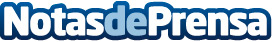 Opground lanza Merita, el asistente de IA que humaniza los procesos de selecciónOpground, el reclutador virtual de talento, lanza Merita, un asistente de IA destinado a empresas de selección de personal y a consultoras ITDatos de contacto:Elena MunicioMedusa Network SL644237540Nota de prensa publicada en: https://www.notasdeprensa.es/opground-lanza-merita-el-asistente-de-ia-que_1 Categorias: Nacional Inteligencia Artificial y Robótica Recursos humanos Innovación Tecnológica http://www.notasdeprensa.es